Zápisky - vlastivěda  (6. 4. – 17. 4. 2020)Západní Čechy-leží při hranicích s Německem -jsou krajem lázeňských středisek (př. Karlovy Vary, Mariánské Lázně, Františkovy Lázně)Povrch oblasti-téměř celou západní hranici ČR tvoří hory1. Krušné hory-nejvyšší hora Klínovec2. Český les-nejvyšší hora Čerchov3. Šumava-západní část4. Doupovské hory-blízko Karlových Varů, vznikly sopečnou činnostíVodstvo1. řeka Ohře-pramení v Německu a teče přes západní Čechy do Labe2. řeka Mže-v Plzni se stéká s 3 dalšími řekami: Radbuzou, Úhlavou a ÚslavouOd soutoku těchto 4 řek se nazývá tato řeka Berounka.Zápisky - přírodověda (6. 4. – 17. 4. 2020)Park a městská zeleň A. Rostliny v parkuV parcích rostou stromy, keře a byliny.  Nejvýznamnější jsou v parku stromy. Čistí  a zvlhčují vzduch, poskytují stín a tlumí hluk.1. lípa srdčitá2. javor mléč3. jírovec maďal-plody jsou kaštany4. zerav západní=tújeB. Živočichové v parku1. veverka obecná2. ruměnice pospolná -živí se šťávami z rostlin, je to druh ploštice 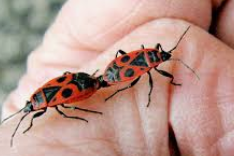 3. ropucha obecná -živí se brouky, žížalami4. strakapoud velký -živí se larvami hmyzu i semeny stromů5. netopýr hvízdavý-savec, v noci za letu loví hlavně komáry,     noční motýly